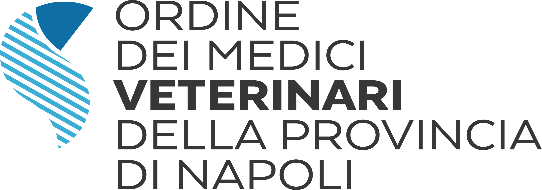 AUTORIZZOin base alle norme del Regolamento UE 2016/679, con la sottoscrizione del presente modulo, il proprio consenso al trattamento dei dati personali forniti.DATA________________________                                                       (Firma leggibile)______________________________________SCHEDA ISCRITTISCHEDA ISCRITTISCHEDA ISCRITTISCHEDA ISCRITTISCHEDA ISCRITTISCHEDA ISCRITTISCHEDA ISCRITTISCHEDA ISCRITTISCHEDA ISCRITTISCHEDA ISCRITTISCHEDA ISCRITTISCHEDA ISCRITTISCHEDA ISCRITTISCHEDA ISCRITTISCHEDA ISCRITTISCHEDA ISCRITTISCHEDA ISCRITTISCHEDA ISCRITTISCHEDA ISCRITTISCHEDA ISCRITTISCHEDA ISCRITTISCHEDA ISCRITTISCHEDA ISCRITTISCHEDA ISCRITTISCHEDA ISCRITTISCHEDA ISCRITTISCHEDA ISCRITTISCHEDA ISCRITTISCHEDA ISCRITTISCHEDA ISCRITTISCHEDA ISCRITTISCHEDA ISCRITTISCHEDA ISCRITTISCHEDA ISCRITTISCHEDA ISCRITTISCHEDA ISCRITTISCHEDA ISCRITTISCHEDA ISCRITTISCHEDA ISCRITTISCHEDA ISCRITTISCHEDA ISCRITTISCHEDA ISCRITTISCHEDA ISCRITTISCHEDA ISCRITTISCHEDA ISCRITTINumero iscrizioneNumero iscrizioneData iscrizioneData iscrizioneData iscrizioneData iscrizioneData iscrizione     Sesso     Sesso     Sesso     Sesso     Sesso     Sesso     SessoNome Cognome Nome Cognome Nome Cognome Nome Cognome Nome Cognome Nome Cognome Nome Cognome Nome Cognome Nome Cognome Nome Cognome Nome Cognome CFCFCFCFCFNato/a   a ilililililililililililililililililililililililililililililResidente a                                               Residente a                                               Residente a                                               Residente a                                               Residente a                                               Residente a                                               in                                                         CAPin                                                         CAPin                                                         CAPin                                                         CAPin                                                         CAPin                                                         CAPin                                                         CAPin                                                         CAPin                                                         CAPin                                                         CAPin                                                         CAPin                                                         CAPin                                                         CAPin                                                         CAPin                                                         CAPin                                                         CAPin                                                         CAPin                                                         CAPin                                                         CAPin                                                         CAPin                                                         CAPin                                                         CAPin                                                         CAPin                                                         CAPin                                                         CAPin                                                         CAPTel.Tel.Tel.Tel.Tel.Tel.Tel.CellCellCellCellCellCellCellCellCellCellCellCellCellCellCellCellCellCellCellCellCellCellCellCellCellCellCellCellCellCellCellCellCellCellCellCellCellCellLuogo LaureaLuogo LaureaLuogo LaureaLuogo LaureaLuogo LaureaData LaureaData LaureaData LaureaData LaureaData LaureaData LaureaData LaureaData LaureaData LaureaData LaureaData LaureaData LaureaData LaureaData LaureaData LaureaData LaureaData LaureaData LaureaData LaureaData LaureaData LaureaData LaureaData LaureaData LaureaData LaureaData LaureaData LaureaData LaureaData LaureaData LaureaData LaureaData LaureaData LaureaData LaureaData LaureaData LaureaData LaureaData LaureaData LaureaData LaureaLuogo AbilitazioneLuogo AbilitazioneLuogo AbilitazioneLuogo AbilitazioneLuogo AbilitazioneData AbilitazioneData AbilitazioneData AbilitazioneData AbilitazioneData AbilitazioneData AbilitazioneData AbilitazioneData AbilitazioneData AbilitazioneData AbilitazioneData AbilitazioneData AbilitazioneData AbilitazioneData AbilitazioneData AbilitazioneData AbilitazioneData AbilitazioneData AbilitazioneData AbilitazioneData AbilitazioneSessioneSessioneSessioneSessioneSessioneSessioneSessioneSessioneSessioneSessioneSessioneSessioneSessioneSessioneSessioneSessioneSessioneSessioneSessioneSessioneQualifica ProfessionaleQualifica ProfessionaleQualifica ProfessionaleQualifica ProfessionaleQualifica ProfessionaleQualifica ProfessionaleQualifica ProfessionaleQualifica ProfessionaleQualifica ProfessionaleQualifica ProfessionaleQualifica ProfessionaleQualifica ProfessionaleSpecializzazioneSpecializzazioneSpecializzazioneSpecializzazioneSpecializzazioneSpecializzazioneSpecializzazioneSpecializzazioneSpecializzazioneSpecializzazioneSpecializzazioneSpecializzazioneSpecializzazioneSpecializzazioneSpecializzazioneSpecializzazioneSpecializzazioneSpecializzazioneSpecializzazioneSpecializzazioneSpecializzazioneSpecializzazioneSpecializzazioneSpecializzazioneSpecializzazioneSpecializzazioneSpecializzazioneSpecializzazioneSpecializzazioneSpecializzazioneSpecializzazioneSpecializzazioneSpecializzazionee-maile-maile-maile-mailPECPECPECPECPECPECPECPECPECPECPECPECPECPECPECPECPECPECPECPECPECPECPECPECPECPECPECPECPECPECPECPECPECPECPECPECPECPECProfili socialProfili socialProfili socialProfili socialProfili socialProfili socialProfili socialProfili socialProfili socialProfili socialProfili socialProfili socialProfili socialProfili socialProfili socialProfili socialProfili socialProfili socialProfili socialProfili socialProfili socialProfili socialProfili socialProfili socialProfili socialProfili socialProfili socialProfili socialProfili socialProfili socialProfili socialProfili socialProfili socialProfili socialProfili socialProfili socialProfili socialProfili socialProfili socialProfili socialProfili socialProfili socialProfili socialProfili socialProfili socialNOTENOTENOTENOTENOTENOTENOTENOTENOTENOTENOTENOTENOTENOTENOTENOTENOTENOTENOTENOTENOTENOTENOTENOTENOTENOTENOTENOTENOTENOTENOTENOTENOTENOTENOTENOTENOTENOTENOTENOTENOTENOTENOTENOTENOTE